.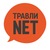 Травли.Net14 сен 2019 в 10:30"НИ В КОЕМ СЛУЧАЕ НЕ ИСКАТЬ ПРИЧИНУ ТРАВЛИ В РЕБЕНКЕ. МГНОВЕННО ВСТАТЬ НА ЕГО СТОРОНУ": МАША РУПАСОВА В LITTLEONE.


Базовый набор правил для родителей, чьи дети впервые столкнулись с травлей. Что делать и чего не делать?

*Ни в коем случае не искать причину травли в ребенке. Мгновенно встать на его сторону.
* Собрать информацию об эпизодах травли.
* Узнать, есть ли еще пострадавшие дети.
* Поговорить с классным руководителем.
* Решительно отмести все предположения о том, что ваш ребенок сам виноват в травле.
* Выяснить, какие меры собирается принимать учитель для искоренения травли в классе.
* Можно и нужно почитать антибуллинговые методички у нас на сайте.
* Можно и нужно бесплатно распечатать методички и дать учителю.
* Если учитель недоговороспособен, обращайтесь к директору.
* Если директор недоговороспособен, переводите общение со школой в правовое поле: официальные письма через канцелярию школы и в вышестоящие организации.
* Чувствуете, что не справляетесь, пишите нам на travlinet@zhuravlik.org или при помощи формы на сайте, мы проконсультируем.
 Медиация при школьной травле. Что это такое?

Когда в школе разгорелась травля, сторонам трудно услышать друг друга. Родители пострадавших обвиняют школу и агрессоров, школа зачастую обвиняет жертву или отрицает факт травли, агрессоры, разумеется, отпираются. За последний год в медиа писали о нескольких случаях, когда родители пострадавших от буллинга детей устраивали самосуд. Подростков-булли избивали, унижали, на родителей заводили уголовные дела. Законопослушные люди идут на такие меры от отчаяния, видя, что школа не способна защитить их детей. Медиатор в ситуации, когда эмоции раскалены до предела, выступает буфером между участниками конфликта. Он выслушивает все стороны и помогает найти решение, которое более или менее устроит всех."

Полностью интервью читайте здесь: https://littleone.com/publication/6482-masha-rupasova..

Потому что это #касаетсякаждого

#нкоЖуравлик